INDICAÇÃO Nº 519/2021Excelentíssimo Senhor Presidente.Nobres Vereadores.	O Vereador LUIZ MAYR NETO apresenta a Vossa Excelência a presente INDICAÇÃO, nos termos do art. 127 e seguintes do Regimento Interno, para o devido encaminhamento a Exma. Sra. Prefeita Municipal para as providências cabíveis, nos seguintes termos:Realizar corte de mato e limpeza na Praça Aurélio Olivo, bairro São Jorge.JUSTIFICATIVAConforme reivindicado por munícipes e constatado pelo gabinete (fotos em anexo), a Praça Aurélio Olivo, bairro São Jorge está praticamente abandonada, com mato alto em todos os espaços, impedindo que as pessoas utilizem a quadra, os bancos e o playground existente no local, além de atrair a proliferação de animais peçonhentos.Valinhos, 23 de fevereiro de 2021.___________________________LUIZ MAYR NETOVereador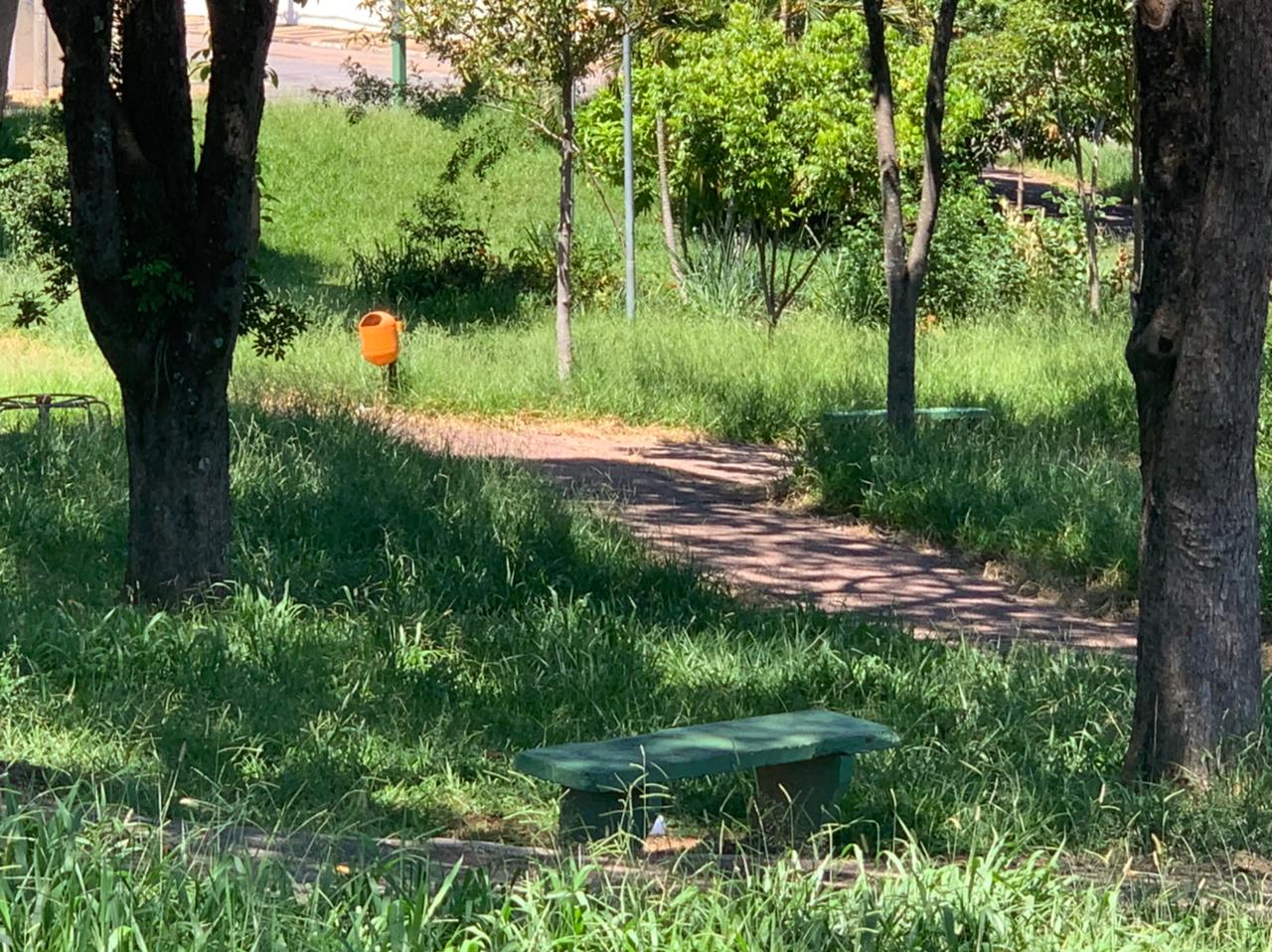 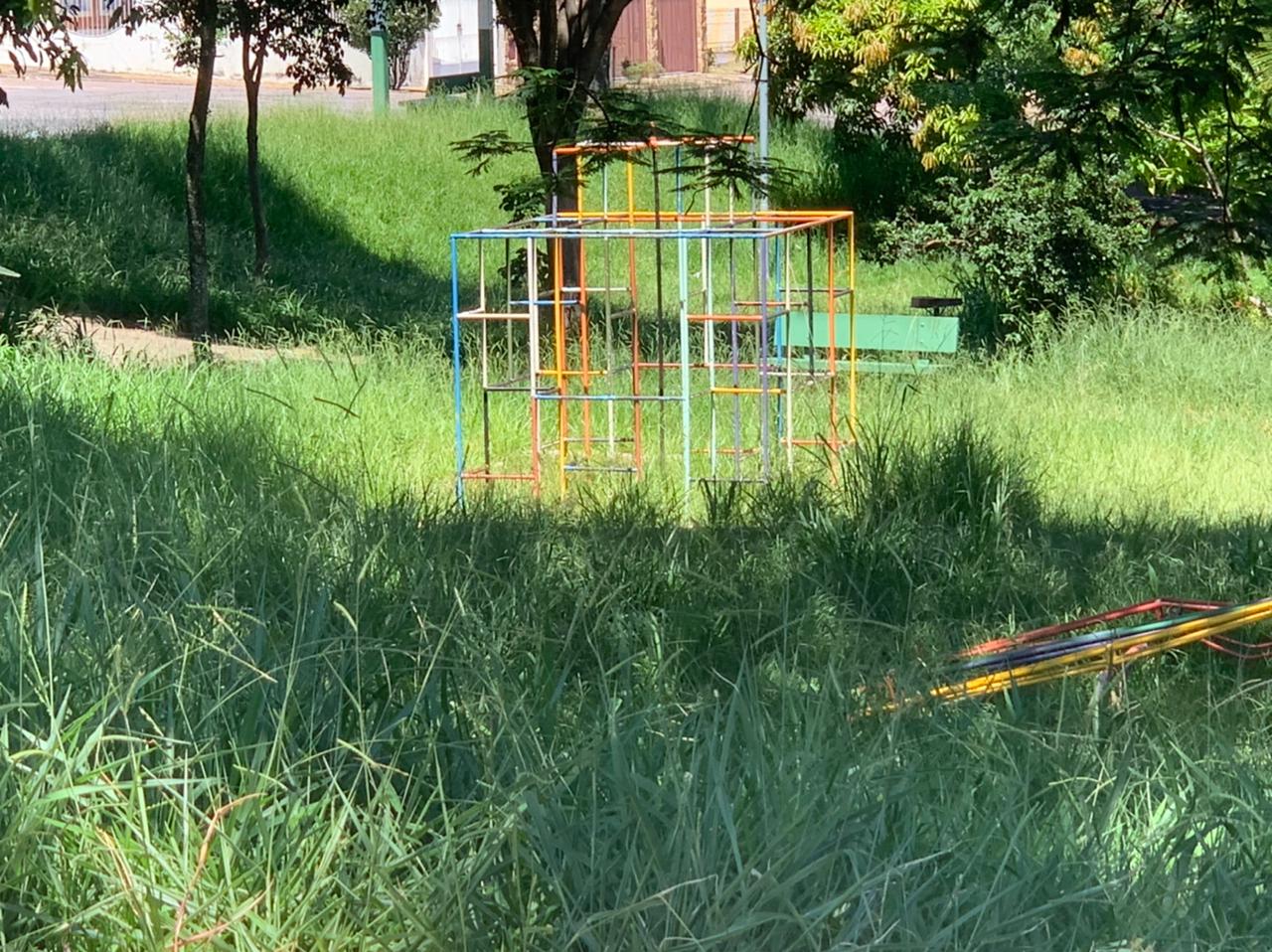 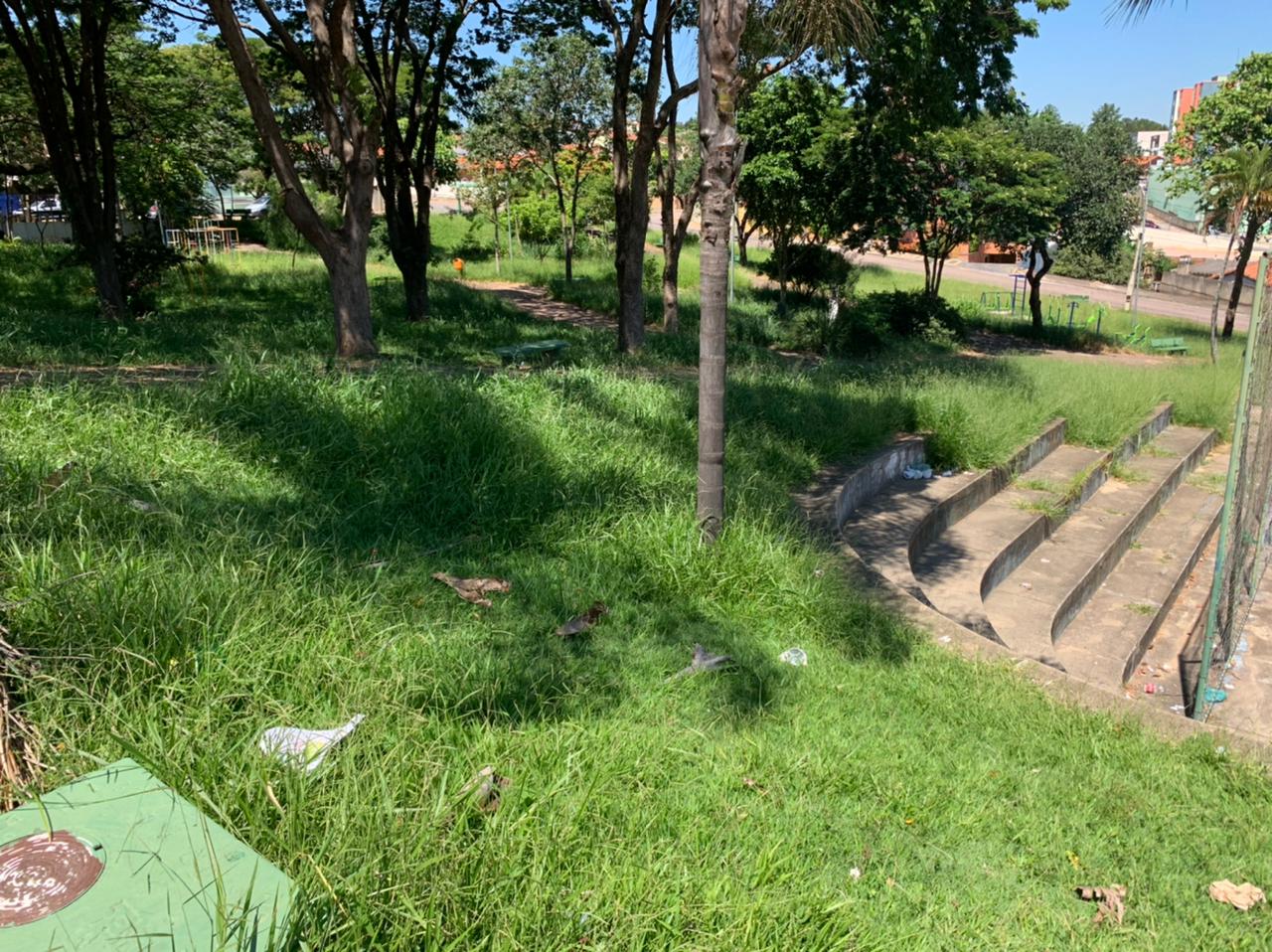 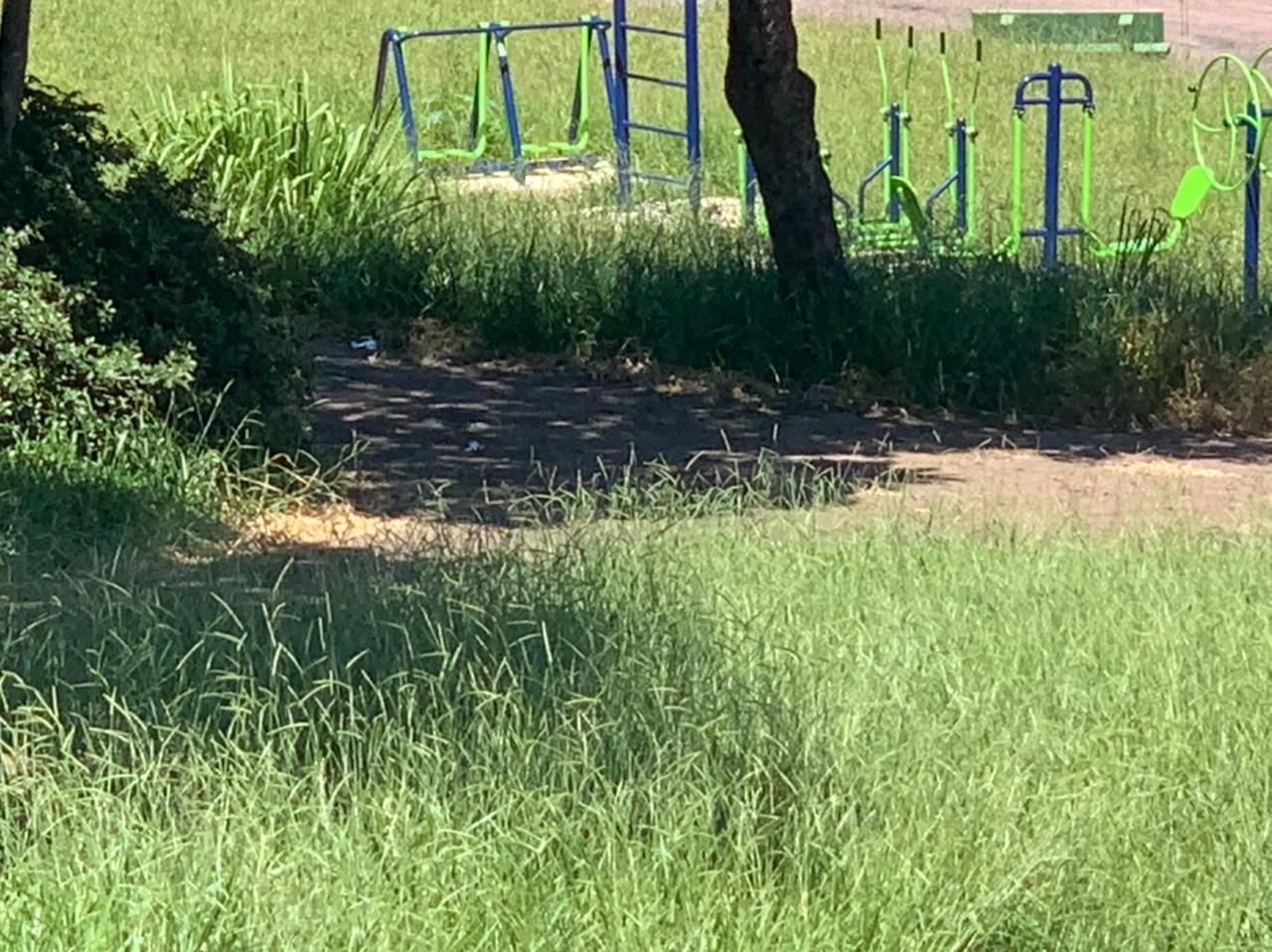 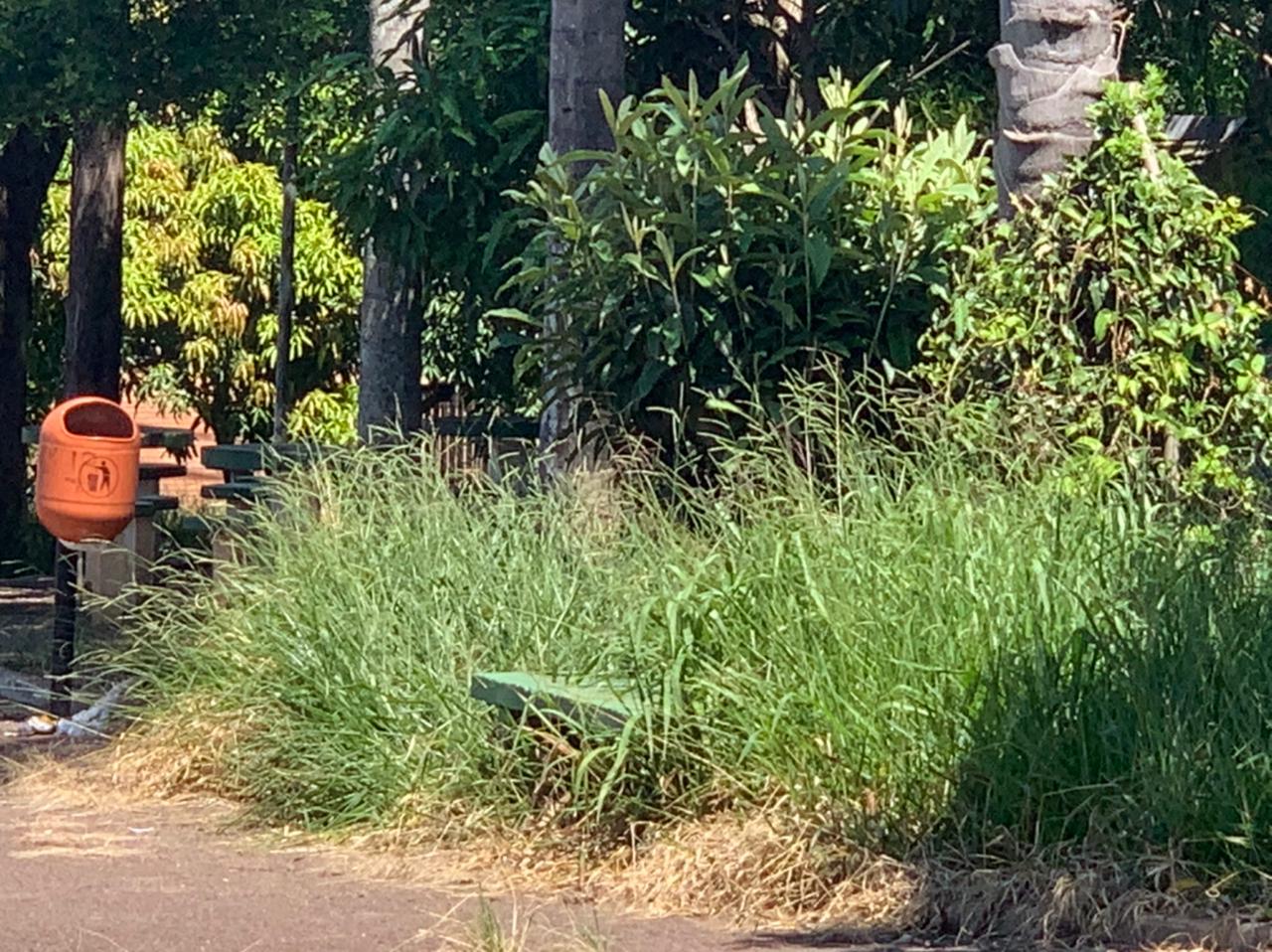 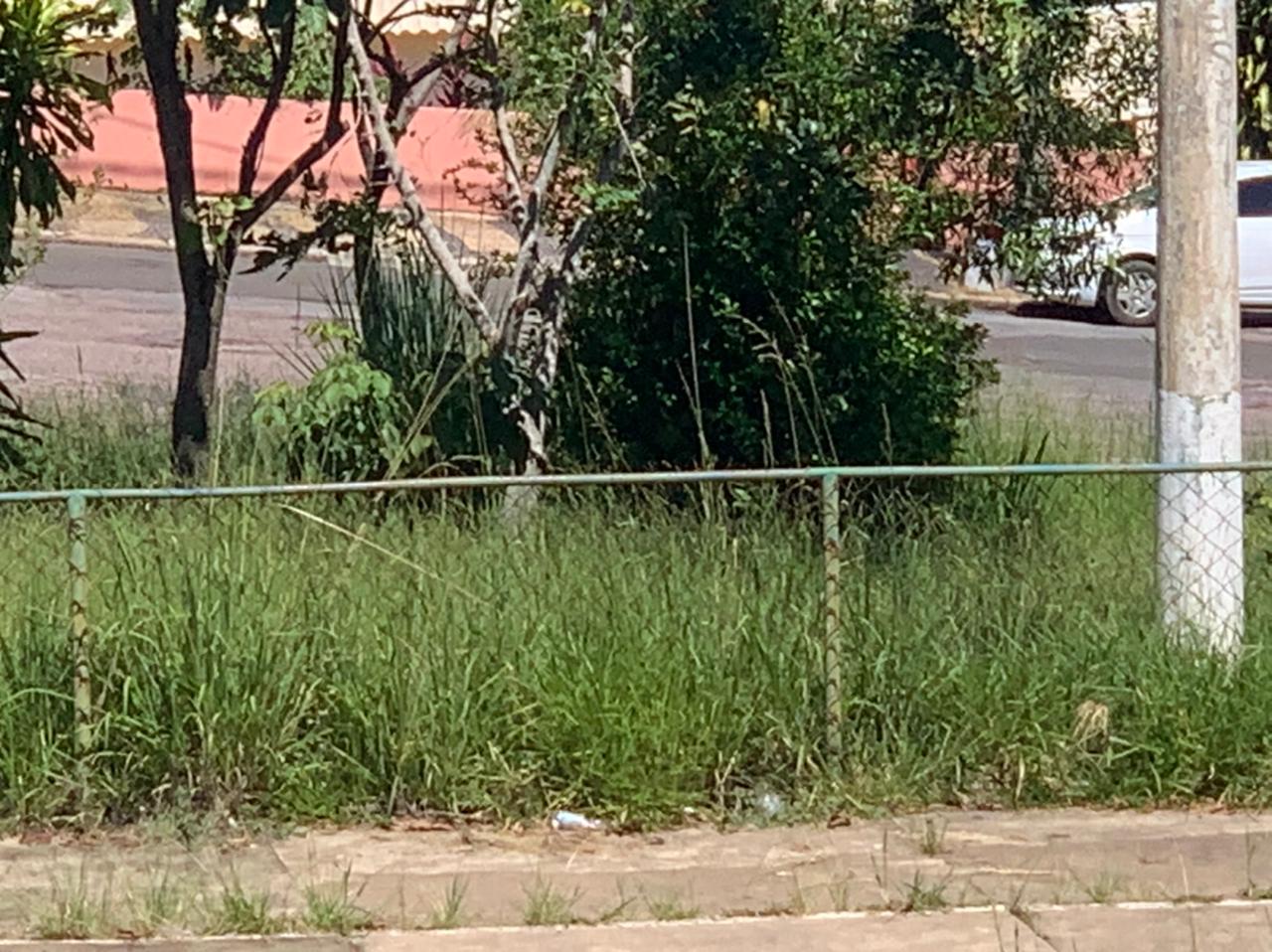 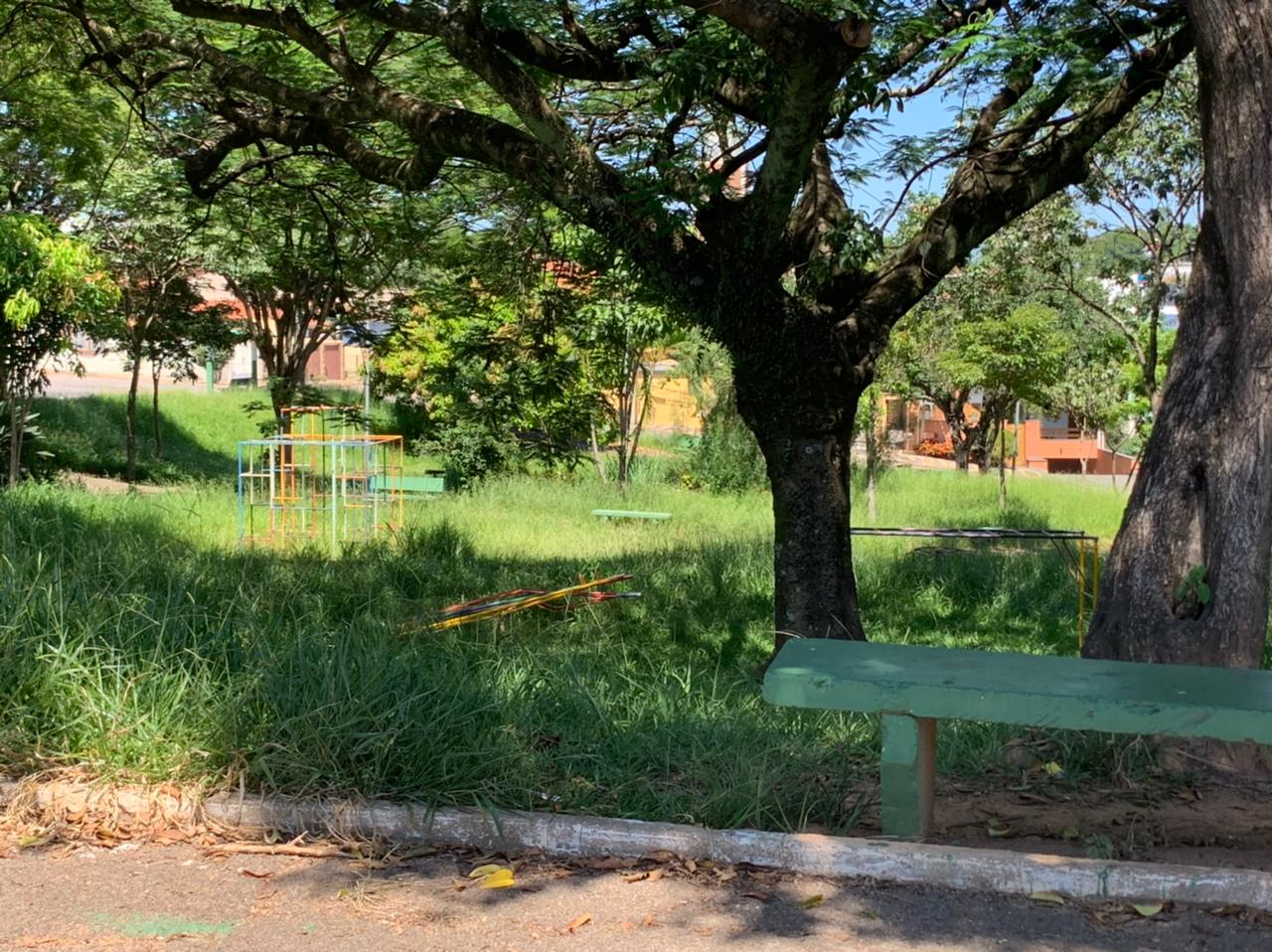 